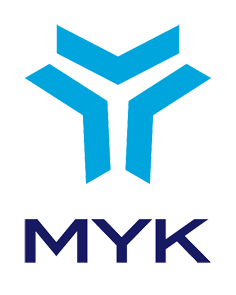 ULUSAL YETERLİLİK12UY0058-3SU YALITIMCISISEVİYE 3REVİZYON NO:01MESLEKİ YETERLİLİK KURUMUAnkara, 2018ÖNSÖZSu Yalıtımcısı (Seviye 3) Ulusal Yeterliliği 5544 sayılı Mesleki Yeterlilik Kurumu (MYK) Kanunu ile anılan Kanun uyarınca çıkartılan 19/10/2015 tarihli ve 29507 sayılı Resmi Gazete’de yayımlanan Ulusal Meslek Standartlarının ve Ulusal Yeterliliklerin Hazırlanması Hakkında Yönetmelik ve 27/11/2007 tarihli ve 26713 sayılı Resmi Gazete’de yayımlanan Mesleki Yeterlilik Kurumu Sektör Komitelerinin Kuruluş, Görev, Çalışma Usul ve Esasları Hakkında Yönetmelik hükümlerine göre MYK’nın görevlendirdiği Türkiye İnşaat Sanayicileri İşveren Sendikası (İNTES) ile Isı, Su, Ses Ve Yangın Yalıtımcıları Derneği (İZODER) tarafından hazırlanmış, sektördeki ilgili kurum ve kuruluşların görüşleri alınarak değerlendirilmiş ve MYK İnşaat Sektör Komitesi tarafından incelendikten sonra MYK Yönetim Kurulunca onaylanmıştır.Su Yalıtımcısı (Seviye 3) Ulusal Yeterliliği …/…/2018 tarih ve 2018/… sayılı MYK Yönetim Kurulu kararı ile revize edilmiştir.Mesleki Yeterlilik KurumuGİRİŞUlusal yeterliliğin hazırlanmasında, sektör komitelerinde incelenmesinde ve MYK Yönetim Kurulu tarafından onaylanarak yürürlüğe konulmasında temel ölçütler Mesleki Yeterlilik, Sınav ve Belgelendirme Yönetmeliğinde belirlenmiştir.Ulusal yeterlilikler aşağıdaki unsurları içermektedir;		a)Yeterliliğin adı ve seviyesi, 		b)Yeterliliğin amacı,	c)Yeterliliğe kaynak teşkil eden meslek standardı, meslek standardı birimleri/görevleri veya yeterlilik birimleri,ç)Yeterlilik sınavına giriş için aranan şartlar,	d)Yeterlilik birimleri bazında öğrenme çıktıları ve başarım ölçütleri,	e)Yeterliliğin kazanılmasında uygulanacak ölçme, değerlendirme ve değerlendirici ölçütleri	f)Yeterlilik belgesinin geçerlilik süresi, yenilenme şartları, belge sahibinin gözetimine ilişkin şartlar,	g)Yeterliliği geliştiren kurum/kuruluş ve doğrulayan Sektör Komitesi.Ulusal yeterlilikler ulusal meslek standartları ve/veya uluslararası meslek standartları esas alınarak oluşturulur.Ulusal yeterlilikler; Örgün ve yaygın eğitim ve öğretim kurumları, Yetkilendirilmiş belgelendirme kuruluşları,Kuruma yetkilendirme ön başvurusunda bulunmuş kuruluşlar, Ulusal meslek standardı hazırlamış kuruluşlar, Meslek kuruluşları ile bunların müşterek çalışmasıyla oluşturulur.YETERLİLİK BİRİMİ EKLERİEK 12UY0058-3/A1-1: Yeterlilik Biriminin Kazandırılması için Tavsiye Edilen Eğitime İlişkin BilgilerBu birimin kazandırılması için aşağıda tanımlanan içeriğe sahip bir eğitim programının tamamlanması tavsiye edilir.Eğitim İçeriği:İş sağlığı ve güvenliği ile çevre koruma önlemleriÇalışma alanında alınması gereken iş sağlığı ve güvenliği önlemleri Acil durumlarda yapılması gerekenlerÇalışma alanında İSG ile ilgili bulundurulması gereken ikaz ve uyarı levhalarını ve ekipmanlarıİSG için kullanılması gerekli KKD’lerİş bitiminde ortaya çıkan atıkların ve dönüştürülebilen malzemelerin türlerine göre toplanması ve sınıflandırılmasıİş organizasyonunun yapılmasıProje ve teknik şartnamenin incelenmesiAraç, gereç ve malzeme hazırlığıYalıtım öncesi kontrollerEK A1-2: Yeterlilik Biriminin Ölçme ve Değerlendirmesinde Kullanılacak Kontrol Listesia) BİLGİLER12UY0058-3/B1 SÜREREK UYGULANAN MALZEMELER İLE SU YALITIMI YETERLİLİK BİRİMİYETERLİLİK BİRİMİ EKLERİEK B1-1: Yeterlilik Biriminin Kazandırılması için Tavsiye Edilen Eğitime İlişkin BilgilerBu birimin kazandırılması için aşağıda tanımlanan içeriğe sahip bir eğitim programının tamamlanması tavsiye edilir.Eğitim İçeriği:İş sağlığı ve güvenliği önlemleriÇalışma alanında alınması gereken iş sağlığı ve güvenliği önlemleri İş sağlığı ve güvenliği için kullanılması gereken KKD’ler Sürme esaslı malzeme ile su yalıtımıYüzey hazırlığıÇimento esaslı malzeme ile su yalıtımıBitüm esaslı, Poliüretan veya Epoxy esaslı malzeme ile su yalıtımı Uygulama sonrası işlemler Yüzeylerin düzgünlüğünün kontrolüOrtamın genel temizliğiEK B1-2: Yeterlilik Biriminin Ölçme ve Değerlendirmesinde Kullanılacak Kontrol Listesia) BİLGİLERb) BECERİ VE YETKİNLİKLER(*) Performans sınavında başarılması zorunlu kritik adımlar.12UY0058-3/B2 BİTÜMLÜ MEMBRAN İLE SU YALITIMI YETERLİLİK BİRİMİYETERLİLİK BİRİMİ EKLERİEK B2-1: Yeterlilik Biriminin Kazandırılması için Tavsiye Edilen Eğitime İlişkin BilgilerBu birimin kazandırılması için aşağıda tanımlanan içeriğe sahip bir eğitim programının tamamlanması tavsiye edilir.Eğitim İçeriği:İş sağlığı ve güvenliği önlemleriÇalışma alanında alınması gereken iş sağlığı ve güvenliği önlemleri İş sağlığı ve güvenliği için kullanılması gereken KKD’ler Bitümlü membran ile su yalıtımıYüzey hazırlığıBitümlü membran ile kaplamaDrenaj yapımıUygulama sonrası işlemler Yüzeylerin düzgünlüğünün kontrolüOrtamın genel temizliğiEK B2-2: Yeterlilik Biriminin Ölçme ve Değerlendirmesinde Kullanılacak Kontrol Listesia) BİLGİLERb) BECERİ VE YETKİNLİKLER(*) Performans sınavında başarılması zorunlu kritik adımlar.12UY0058-3/B3 PVC, TPO, EPDM, HDPE MEMBRAN İLE SU YALITIMI YETERLİLİK BİRİMİYETERLİLİK BİRİMİ EKLERİEK B3-1: Yeterlilik Biriminin Kazandırılması için Tavsiye Edilen Eğitime İlişkin BilgilerBu birimin kazandırılması için aşağıda tanımlanan içeriğe sahip bir eğitim programının tamamlanması tavsiye edilir.Eğitim İçeriği:İş sağlığı ve güvenliği önlemleriÇalışma alanında alınması gereken iş sağlığı ve güvenliği önlemleri İş sağlığı ve güvenliği için kullanılması gereken KKD’ler PVC, TPO, EPDM, HDPE Membran ile su yalıtımıYüzey hazırlığıPVC, TPO, EPDM, HDPE Membran ile kaplamaUygulama sonrası işlemler Yüzeylerin düzgünlüğünün kontrolüOrtamın genel temizliğiEK B3-2: Yeterlilik Biriminin Ölçme ve Değerlendirmesinde Kullanılacak Kontrol Listesia) BİLGİLERb) BECERİ VE YETKİNLİKLER(*) Performans sınavında başarılması zorunlu kritik adımlar.12UY0058-3/B4 PÜSKÜRTME MAKİNESİ İLE UYGULANAN MALZEMELER İLE SU YALITIMI YETERLİLİK BİRİMİYETERLİLİK BİRİMİ EKLERİEK B4-1: Yeterlilik Biriminin Kazandırılması için Tavsiye Edilen Eğitime İlişkin BilgilerBu birimin kazandırılması için aşağıda tanımlanan içeriğe sahip bir eğitim programının tamamlanması tavsiye edilir.Eğitim İçeriği:İş sağlığı ve güvenliği önlemleriÇalışma alanında alınması gereken iş sağlığı ve güvenliği önlemleri İş sağlığı ve güvenliği için kullanılması gereken KKD’ler Makineli poliüretan malzeme ile su yalıtımıYüzey hazırlığıMakineli poliüretan malzeme ile kaplamaUygulama sonrası işlemler Yüzeylerin düzgünlüğünün kontrolüOrtamın genel temizliğiEK B4-2: Yeterlilik Biriminin Ölçme ve Değerlendirmesinde Kullanılacak Kontrol Listesia) BİLGİLERb) BECERİ VE YETKİNLİKLER(*) Performans sınavında başarılması zorunlu kritik adımlar.YETERLİLİK EKLERİEK 1: Yeterlilik Birimleri12UY0058-3/A1 Su Yalıtımında İş Sağlığı ve Güvenliği, Çevre Koruma ve İş Organizasyonu12UY0058-3/B1 Sürerek Uygulanan Malzemeler ile Su Yalıtımı12UY0058-3/B2 Bitümlü Membran ile Su Yalıtımı12UY0058-3/B3 PVC, TPO, EPDM, HDPE Membran ile Su Yalıtımı12UY0058-3/B4 Püskürtme Makinesi ile Uygulanan Malzemeler ile Su YalıtımıEK2: Terimler, Simgeler ve KısaltmalarAYIRICI TABAKA: Su yalıtım örtülerinden farklı ısıl boy uzama katsayısına sahip malzemelerin, su yalıtım katmanlarına zarar vermesini önlemek için araya konulan ve örtülere yapıştırılmayan katmanı, BİNDİRMELİ EK YERİ (ENİNE-BOYUNA): Yan yana (enine) ve ard arda (boyuna) gelen su yalıtım örtülerinin bir bütün teşkil etmesi için birbirlerinin üstüne bindirilerek yapıştırıldıkları kısımları, BUHAR KESİCİ: Buhar geçişini sınırlandıran veya engelleyen, su buharı geçişine yüksek direnç gösteren polietilen folyo, alüminyum folyo veya kraft kâğıt gibi malzemeleri, ÇAKIL: Ø (16-32) mm arası yıkanmış ve elenmiş dere çakılını, DRENAJ SAĞLAYICI - KORUYUCU KATMAN: Su yalıtım örtüleri ile birlikte kullanılan, sert – yüksek yoğunluklu polietilen (HDPE) esaslı, mekanik etkilere karşı yalıtımı koruyan ve drenaj boşluğu oluşturan malzemeyi, EĞİMLİ ÇATI: Eğimi %5 veya daha fazla olan çatıyı, FİLTRE KATMANI: Üstteki katmanlardan gelecek olan tozun ve istenmeyen yabancı maddelerin geçişini engelleyen katmanı, GEOTEKSTİL KEÇE: Yalıtım malzemelerini beton ve benzeri malzemeden ayırmak için serilen tekstil ürününü, GROBETON: Mukavemetin önemli olmadığı dolgu, tesviye ya da temel altı gibi alanlarda kullanılan düşük dozlu betonu, ISCO: Uluslararası Standart Meslek Sınıflaması’nı, ISLAK HACİM: Bina içerisinde suyun kullanıldığı Banyo, WC ve mutfak gibi hacimleri, İSG: İŞ Sağlığı ve Güvenliğini, SU YALITIM MALZEMELERİ: Basınçlı/basınçsız suların, toprakta yer alan nemin; kapiler veya sızıntı yoluyla yapıya sirayet ederek zarar vermesini önlemek için suyun/nemin bulunabileceği dış ortam ile yapı kabuğu arasında kesintisiz bir katman oluşturulması amacıyla kullanılan, detayın gereksinimine bağlı olarak pozitif veya negatif yönden püskürtülerek, sürülerek, yapıştırılarak veya mekanik tespit elemanları ile uygulanan su geçirimsizlik sağlayan bitüm veya plastik/kauçuk esaslı örtü veya çimento, akrilik, poliüretan, bitüm esaslı sürme esaslı özel malzemeleri, KİŞİSEL KORUYUCU DONANIM (KKD): Çalışanı, yürütülen işten kaynaklanan, sağlık ve güvenliği etkileyen bir veya birden fazla riske karşı koruyan, çalışan tarafından giyilen, takılan veya tutulan tüm alet, araç, gereç ve cihazları, NOKTASAL YAPIŞTIRMA: Alt kısımda delikli cam tülü örtü kullanılarak yapılan yapıştırmayı, POLİMER BİTÜMLÜ ÖRTÜ: Polimer esaslı plastiklerle bitümün (asfalt) modifiye edilerek donatısız veya taşıyıcı donatılarla (cam tülü, polyester keçe gibi) birlikte üretilen su yalıtım örtülerini,RONDELA: Sıkıştırılacak parça ile somun arasına konan ve bu somunun parça üzerine uyguladığı kuvveti iletmeye ve dağıtmaya yarayan küçük delikli pulu, SEGRAGASYON: beton-agrega ayrışmasıdır.ŞALUMO: Bitümlü örtüleri yapıştırmak amacı ile kullanılan propan tüpünün ucuna takılan özel bir yakma düzeneğini, ŞERİTSEL YAPIŞTIRMA: Su yalıtım örtüsünün bir alttaki katman ile örtü eni/boyu boyunca şeritsel bantlar şeklinde yapıştırılmasını, TAM YAPIŞTIRMA: Su yalıtım örtüsünün bir alttaki katman ile tüm yüzeyi boyunca, hiç bir boşluk veya yapışmamış kısım kalmayacak şekilde yapıştırılmasını, TAMİR HARCI: Yapı elemanlarında meydana gelen kırık ve/veya çatlakların tamiri için özel olarak imal edilen polimer veya elyaf takviyeli güçlü çimento veya epoksi esaslı harçları, TAŞ YÜNÜ: Bazalt hammaddesinden üretilen ısı yalıtım malzemesini, TEKNİK ŞARTNAME: Kullanılacak malzeme ve yapılacak olan işlemlerin tarif edildiği, uygulama çizimini içeren/içermeyen talimattır. Buna uygulama talimatı de denir.TERAS ÇATI: Eğimi %5 veya daha az olan çatıyı, TİJ: Beton kalıplarının uygulama esnasında eşit mesafelerde durabilmesi amacıyla demirden üretilen yardımcı elemanları, TİJ DELİKLERİ: Betonarme imalat sırasında kalıpların sabitlenmesinde kullanılan demir çubukların geçirilebilmesi için kullanılan delikleri ifade ederEK 3: Meslekte Yatay ve Dikey İlerleme Yolları-EK 4: Değerlendirici ÖlçütleriDeğerlendiricinin aşağıdaki alternatiflerden en az birini sağlıyor olması gerekmektedir: • Mühendislik, teknik eğitim, teknoloji fakülteleri ile meslek yüksekokullarının Su Yalıtımı mesleği ile ilgili bölümlerinden mezun olup, bu alanda en az 3 yıl eğitmen olarak çalışmış olmak, • Su Yalıtımı mesleğini kapsayan işlerde en az 3 yıl mühendis, mimar, tekniker veya teknik öğretmen olarak çalışmış olmak, • Meslek lisesi mezunu olup Su Yalıtımı mesleğini kapsayan işlerde en az 10 yıl süreyle çalışmış olmak, • Mühendislik, mimarlık, teknik eğitim, teknoloji fakülteleri ile meslek yüksekokullarının Su Yalıtımı mesleği ile ilgili bölümlerinden mezun olup, yetkilendirilmiş belgelendirme kuruluşlarında en az 2 yıl boyunca çalışmış ve ilgili yeterliliğin en az 20 adet performansa dayalı sınavının ölçme ve değerlendirmesinde sınav yapıcının yanında görev almış olmak.Yukarıdaki özelliklere sahip olan ve ölçme değerlendirme sürecinde görev alacak değerlendiricilere ilgili alanda sınav ve belgelendirme kuruluşları tarafından mesleki yeterlilik sistemi, kişinin görev alacağı ulusal yeterlilik(ler), ilgili ulusal meslek standart(ları), ölçme değerlendirme ve ölçme – değerlendirmede kalite güvencesi, İSG konularında eğitim sağlanmalıdır.12UY0058–3 SU YALITIMCISI ULUSAL YETERLİLİĞİ12UY0058–3 SU YALITIMCISI ULUSAL YETERLİLİĞİ12UY0058–3 SU YALITIMCISI ULUSAL YETERLİLİĞİ1 YETERLİLİĞİN ADISu Yalıtımcısı2 REFERANS KODU12UY0058–33 SEVİYE34 ULUSLARARASI SINIFLANDIRMADAKİ YERİISCO08: 7124 5 TÜR-6 KREDİ DEĞERİ-7 A)YAYIN TARİHİ30/05/20127 B)REVİZYON NO017 C)REVİZYON TARİHİ-8 AMAÇBu yeterlilik Su Yalıtımcısı (Seviye 3) mesleğinin eğitim almış ve nitelik kazandırılmış kişiler tarafından yürütülmesi ve çalışmalarda kalitenin artırılması için;Adayların sahip olması gereken nitelikleri, bilgi, beceri ve yetkinlikleri tanımlamak, Adayların, geçerli ve güvenilir bir belge ile mesleki yeterliliğini kanıtlamasına olanak vermek, Eğitim sistemine, sınav ve belgelendirme kuruluşlarına referans ve kaynak oluşturmakamacıyla hazırlanmıştır.9 YETERLİLİĞE KAYNAK TEŞKİL EDEN MESLEK STANDART(LAR)I YETERLİLİĞE KAYNAK TEŞKİL EDEN MESLEK STANDART(LAR)ISu Yalıtımcısı (Seviye 3) Ulusal Meslek Standardı -  11UMS0134-3Su Yalıtımcısı (Seviye 3) Ulusal Meslek Standardı -  11UMS0134-3Su Yalıtımcısı (Seviye 3) Ulusal Meslek Standardı -  11UMS0134-310 YETERLİLİK SINAVINA GİRİŞ ŞART(LAR)I YETERLİLİK SINAVINA GİRİŞ ŞART(LAR)I---11 YETERLİLİĞİN YAPISI YETERLİLİĞİN YAPISI 11-a) Zorunlu Birimler  11-a) Zorunlu Birimler  11-a) Zorunlu Birimler 12UY0058-3/A1 Su Yalıtımında İş Sağlığı ve Güvenliği, Çevre Koruma ve İş Organizasyonu 12UY0058-3/A1 Su Yalıtımında İş Sağlığı ve Güvenliği, Çevre Koruma ve İş Organizasyonu 12UY0058-3/A1 Su Yalıtımında İş Sağlığı ve Güvenliği, Çevre Koruma ve İş Organizasyonu  11-b) Seçmeli Birimler 11-b) Seçmeli Birimler 11-b) Seçmeli Birimler12UY0058-3/B1 Sürerek Uygulanan Malzemeler ile Su Yalıtımı12UY0058-3/B2 Bitümlü Membran ile Su Yalıtımı12UY0058-3/B3 PVC, TPO, EPDM, HDPE Membran ile Su Yalıtımı12UY0058-3/B4 Püskürtme Makinesi ile Uygulanan Malzemeler ile Su Yalıtımı12UY0058-3/B1 Sürerek Uygulanan Malzemeler ile Su Yalıtımı12UY0058-3/B2 Bitümlü Membran ile Su Yalıtımı12UY0058-3/B3 PVC, TPO, EPDM, HDPE Membran ile Su Yalıtımı12UY0058-3/B4 Püskürtme Makinesi ile Uygulanan Malzemeler ile Su Yalıtımı12UY0058-3/B1 Sürerek Uygulanan Malzemeler ile Su Yalıtımı12UY0058-3/B2 Bitümlü Membran ile Su Yalıtımı12UY0058-3/B3 PVC, TPO, EPDM, HDPE Membran ile Su Yalıtımı12UY0058-3/B4 Püskürtme Makinesi ile Uygulanan Malzemeler ile Su Yalıtımı 11-c) Birimlerin Gruplandırılma Alternatifleri ve İlave Öğrenme Çıktıları 11-c) Birimlerin Gruplandırılma Alternatifleri ve İlave Öğrenme Çıktıları 11-c) Birimlerin Gruplandırılma Alternatifleri ve İlave Öğrenme ÇıktılarıA1+B1+B2A1+B1+B3A1+B1+B2+B3A1+B4A1+B1+B2+B3+B4A1+B1+B2A1+B1+B3A1+B1+B2+B3A1+B4A1+B1+B2+B3+B4A1+B1+B2A1+B1+B3A1+B1+B2+B3A1+B4A1+B1+B2+B3+B412 ÖLÇME VE DEĞERLENDİRME ÖLÇME VE DEĞERLENDİRMESu Yalıtımcısı (Seviye 3) Mesleki Yeterlilik Belgesini elde etmek isteyen adaylar birimlerde tanımlanan sınavlara tabi tutulur. Adayların mesleki yeterlilik belgesini alabilmeleri için birimlerde tanımlanan sınavlardan başarılı olmaları şartı vardır. Yeterlilik birimlerindeki teorik ve performansa dayalı sınavlar, her bir birim için ayrı ayrı yapılabileceği gibi birlikte de yapılabilir. Ancak her birimin değerlendirmesi bağımsız yapılmalıdır.Yeterlilik birimlerinin geçerlilik süresi, birimin başarıldığı tarihten itibaren 2 yıldır. Yeterlilik birimlerinin birleştirilerek bir yeterliliğin elde edilebilmesi için tüm birimlerin geçerliliğini koruyor olması gerekmektedir.Su Yalıtımcısı (Seviye 3) Mesleki Yeterlilik Belgesini elde etmek isteyen adaylar birimlerde tanımlanan sınavlara tabi tutulur. Adayların mesleki yeterlilik belgesini alabilmeleri için birimlerde tanımlanan sınavlardan başarılı olmaları şartı vardır. Yeterlilik birimlerindeki teorik ve performansa dayalı sınavlar, her bir birim için ayrı ayrı yapılabileceği gibi birlikte de yapılabilir. Ancak her birimin değerlendirmesi bağımsız yapılmalıdır.Yeterlilik birimlerinin geçerlilik süresi, birimin başarıldığı tarihten itibaren 2 yıldır. Yeterlilik birimlerinin birleştirilerek bir yeterliliğin elde edilebilmesi için tüm birimlerin geçerliliğini koruyor olması gerekmektedir.Su Yalıtımcısı (Seviye 3) Mesleki Yeterlilik Belgesini elde etmek isteyen adaylar birimlerde tanımlanan sınavlara tabi tutulur. Adayların mesleki yeterlilik belgesini alabilmeleri için birimlerde tanımlanan sınavlardan başarılı olmaları şartı vardır. Yeterlilik birimlerindeki teorik ve performansa dayalı sınavlar, her bir birim için ayrı ayrı yapılabileceği gibi birlikte de yapılabilir. Ancak her birimin değerlendirmesi bağımsız yapılmalıdır.Yeterlilik birimlerinin geçerlilik süresi, birimin başarıldığı tarihten itibaren 2 yıldır. Yeterlilik birimlerinin birleştirilerek bir yeterliliğin elde edilebilmesi için tüm birimlerin geçerliliğini koruyor olması gerekmektedir.13BELGE GEÇERLİLİK SÜRESİYeterlilik belgesinin geçerlilik süresi 5 yıldır.14GÖZETİM SIKLIĞIBelge geçerlilik süresi içerisinde adaylar gözetime tabi tutulur. Adayın performansı belge aldığı tarihten itibaren 2. Yıl ile 3. Yıl arasında sınav ve belgelendirme kuruluşunun belirleyeceği gözetim yöntemi ile değerlendirilir. Gözetim sonucu performansı yeterli bulunmayan veya gözetimi belge sahiplerinden kaynaklanan nedenlerle yapılamayan belge sahiplerinin belgeleri askıya alınır.  Belgesinin askıda olma nedeni ortadan kalkan belge sahiplerinin belgelerinin geçerliliği geçerlilik süresi sonuna kadar devam eder.15BELGE YENİLEMEDE UYGULANACAK ÖLÇME-
DEĞERLENDİRME YÖNTEMİBeş (5) yıllık geçerlilik süresinin sonunda belge sahibinin performansı aşağıda tanımlanan yöntemlerden en az biri kullanılarak değerlendirmeye tabi tutulur;a)  5 yıl belge geçerlilik süresi içinde yeterlilik belgesi kapsamında toplamda en az 18 ay çalıştığına dair resmi kayıt sunulması, b) Yeterlilik kapsamında yer alan yeterlilik birimleri için tanımlanan performansa dayalı sınavların (P1) yapılması.Değerlendirme sonucu olumlu olan adayların belge geçerlilik süreleri 5 yıl daha uzatılır.16YETERLİLİĞİ GELİŞTİREN / GÜNCELLEYEN KURULUŞ(LAR)Geliştiren: Isı, Su, Ses ve Yangın Yalıtımcıları Derneği – (İZODER) Türkiye İnşaat Sanayicileri İşveren Sendikası (İNTES) Güncelleyen:MYK Çalışma Grubu17YETERLİLİĞİ DOĞRULAYAN SEKTÖR KOMİTESİMYK İnşaat Sektör Komitesi18MYK YÖNETİM KURULU ONAY TARİHİ VE SAYISI30/05/2012 – 2012/4301 Nolu Revizyon:12UY0058-3/A1 SU YALITIMINDA İŞ SAĞLIĞI VE GÜVENLİĞİ, ÇEVRE KORUMA VE İŞ ORGANİZASYONU YETERLİLİK BİRİMİ12UY0058-3/A1 SU YALITIMINDA İŞ SAĞLIĞI VE GÜVENLİĞİ, ÇEVRE KORUMA VE İŞ ORGANİZASYONU YETERLİLİK BİRİMİ12UY0058-3/A1 SU YALITIMINDA İŞ SAĞLIĞI VE GÜVENLİĞİ, ÇEVRE KORUMA VE İŞ ORGANİZASYONU YETERLİLİK BİRİMİ1YETERLİLİK BİRİMİ ADISu Yalıtımında İş Sağlığı ve Güvenliği, Çevre Koruma ve İş Organizasyonu2REFERANS KODU12UY0058-3/A13SEVİYE3 4KREDİ DEĞERİ-5A)YAYIN TARİHİ30/05/20125B)REVİZYON NO015C)REVİZYON TARİHİ-6YETERLİLİK BİRİMİNE KAYNAK TEŞKİL EDEN MESLEK STANDARDIYETERLİLİK BİRİMİNE KAYNAK TEŞKİL EDEN MESLEK STANDARDISu Yalıtımcısı (Seviye 3) Ulusal Meslek Standardı -  11UMS0134-3Su Yalıtımcısı (Seviye 3) Ulusal Meslek Standardı -  11UMS0134-3Su Yalıtımcısı (Seviye 3) Ulusal Meslek Standardı -  11UMS0134-37ÖĞRENME ÇIKTILARI ÖĞRENME ÇIKTILARI Öğrenme Çıktısı 1: İş sağlığı ve güvenliği ile çevre koruma önlemlerini açıklar.Başarım Ölçütleri:1.1: Çalışacağı alandaki tehlike ve risk faktörlerini sıralar.1.2: Acil durumlarda yapılması gerekenleri açıklar.1.3: Çalışma alanında İSG ile ilgili bulundurulması gereken ikaz ve uyarı levhalarını ve ekipmanları ayırt eder.1.4: İş sağlığı ve güvenliği için gerekli kişisel koruyucu donanımları listeler.1.5: İş bitiminde ortaya çıkan atıkların ve dönüştürülebilen malzemelerin türlerine göre nasıl toplanması ve sınıflandırılması gerektiğini açıklar.Öğrenme Çıktısı 2: İş organizasyonuna ilişkin işlemleri açıklar.Başarım Ölçütleri:2.1: Proje ve teknik şartnamenin nasıl incelendiğini açıklar.2.2: Araç, gereç ve malzeme hazırlığına yönelik işlemleri sıralar.2.3: Yalıtım öncesi kontrollerin nasıl yapıldığını açıklar.Öğrenme Çıktısı 1: İş sağlığı ve güvenliği ile çevre koruma önlemlerini açıklar.Başarım Ölçütleri:1.1: Çalışacağı alandaki tehlike ve risk faktörlerini sıralar.1.2: Acil durumlarda yapılması gerekenleri açıklar.1.3: Çalışma alanında İSG ile ilgili bulundurulması gereken ikaz ve uyarı levhalarını ve ekipmanları ayırt eder.1.4: İş sağlığı ve güvenliği için gerekli kişisel koruyucu donanımları listeler.1.5: İş bitiminde ortaya çıkan atıkların ve dönüştürülebilen malzemelerin türlerine göre nasıl toplanması ve sınıflandırılması gerektiğini açıklar.Öğrenme Çıktısı 2: İş organizasyonuna ilişkin işlemleri açıklar.Başarım Ölçütleri:2.1: Proje ve teknik şartnamenin nasıl incelendiğini açıklar.2.2: Araç, gereç ve malzeme hazırlığına yönelik işlemleri sıralar.2.3: Yalıtım öncesi kontrollerin nasıl yapıldığını açıklar.Öğrenme Çıktısı 1: İş sağlığı ve güvenliği ile çevre koruma önlemlerini açıklar.Başarım Ölçütleri:1.1: Çalışacağı alandaki tehlike ve risk faktörlerini sıralar.1.2: Acil durumlarda yapılması gerekenleri açıklar.1.3: Çalışma alanında İSG ile ilgili bulundurulması gereken ikaz ve uyarı levhalarını ve ekipmanları ayırt eder.1.4: İş sağlığı ve güvenliği için gerekli kişisel koruyucu donanımları listeler.1.5: İş bitiminde ortaya çıkan atıkların ve dönüştürülebilen malzemelerin türlerine göre nasıl toplanması ve sınıflandırılması gerektiğini açıklar.Öğrenme Çıktısı 2: İş organizasyonuna ilişkin işlemleri açıklar.Başarım Ölçütleri:2.1: Proje ve teknik şartnamenin nasıl incelendiğini açıklar.2.2: Araç, gereç ve malzeme hazırlığına yönelik işlemleri sıralar.2.3: Yalıtım öncesi kontrollerin nasıl yapıldığını açıklar.8ÖLÇME VE DEĞERLENDİRMEÖLÇME VE DEĞERLENDİRME) Teorik Sınav) Teorik Sınav) Teorik Sınav (T1) Yapılandırılmış sözlü sınav: A1 birimine yönelik teorik sınav Ek A1-2’de yer alan “Bilgiler” kontrol listesine göre gerçekleştirilir. Teorik sınavda adaylara, soru ve yanıtları yapılandırılmış ve her biri eşit puan değerinde, en az on iki (12) soruluk sözlü sınav (T1) uygulanmalıdır. Sınavda yanlış cevaplandırılan sorulardan herhangi bir puan indirimi yapılmaz ve her soru, yapılandırılmış cevap ve değerlendirme çizelgesine göre değerlendirilir. Sınavda adaylara her soru için, ilgili olduğu bilgi ölçütünün kapsamı ve içeriğine uygun süre tanınır ve bu süre yapılandırılan formatta belirtilir. Sözlü sınavda, değerlendirme çizelgesine göre adayların en az % 60 başarı sağlaması gerekmektedir. Sınav soruları, bu birimde teorik sınav ile ölçülmesi öngörülen tüm bilgi ifadelerini (Ek A1-2) ölçmelidir. (T1) Yapılandırılmış sözlü sınav: A1 birimine yönelik teorik sınav Ek A1-2’de yer alan “Bilgiler” kontrol listesine göre gerçekleştirilir. Teorik sınavda adaylara, soru ve yanıtları yapılandırılmış ve her biri eşit puan değerinde, en az on iki (12) soruluk sözlü sınav (T1) uygulanmalıdır. Sınavda yanlış cevaplandırılan sorulardan herhangi bir puan indirimi yapılmaz ve her soru, yapılandırılmış cevap ve değerlendirme çizelgesine göre değerlendirilir. Sınavda adaylara her soru için, ilgili olduğu bilgi ölçütünün kapsamı ve içeriğine uygun süre tanınır ve bu süre yapılandırılan formatta belirtilir. Sözlü sınavda, değerlendirme çizelgesine göre adayların en az % 60 başarı sağlaması gerekmektedir. Sınav soruları, bu birimde teorik sınav ile ölçülmesi öngörülen tüm bilgi ifadelerini (Ek A1-2) ölçmelidir. (T1) Yapılandırılmış sözlü sınav: A1 birimine yönelik teorik sınav Ek A1-2’de yer alan “Bilgiler” kontrol listesine göre gerçekleştirilir. Teorik sınavda adaylara, soru ve yanıtları yapılandırılmış ve her biri eşit puan değerinde, en az on iki (12) soruluk sözlü sınav (T1) uygulanmalıdır. Sınavda yanlış cevaplandırılan sorulardan herhangi bir puan indirimi yapılmaz ve her soru, yapılandırılmış cevap ve değerlendirme çizelgesine göre değerlendirilir. Sınavda adaylara her soru için, ilgili olduğu bilgi ölçütünün kapsamı ve içeriğine uygun süre tanınır ve bu süre yapılandırılan formatta belirtilir. Sözlü sınavda, değerlendirme çizelgesine göre adayların en az % 60 başarı sağlaması gerekmektedir. Sınav soruları, bu birimde teorik sınav ile ölçülmesi öngörülen tüm bilgi ifadelerini (Ek A1-2) ölçmelidir.8 b) Performansa Dayalı Sınav8 b) Performansa Dayalı Sınav8 b) Performansa Dayalı SınavA1 birimine yönelik beceri ve yetkinlik ifadeleri diğer birimlerin beceri ve yetkinlik kontrol listelerinde tanımlanmış olup, bu kapsamda ölçme ve değerlendirmesi yapılacaktır.A1 birimine yönelik beceri ve yetkinlik ifadeleri diğer birimlerin beceri ve yetkinlik kontrol listelerinde tanımlanmış olup, bu kapsamda ölçme ve değerlendirmesi yapılacaktır.A1 birimine yönelik beceri ve yetkinlik ifadeleri diğer birimlerin beceri ve yetkinlik kontrol listelerinde tanımlanmış olup, bu kapsamda ölçme ve değerlendirmesi yapılacaktır.8 c) Ölçme ve Değerlendirmeye İlişkin Diğer Koşullar8 c) Ölçme ve Değerlendirmeye İlişkin Diğer Koşullar8 c) Ölçme ve Değerlendirmeye İlişkin Diğer KoşullarYeterlilik biriminin geçerlilik süresi birimin başarıldığı tarihten itibaren 2 yıldır.   Yeterlilik biriminin geçerlilik süresi birimin başarıldığı tarihten itibaren 2 yıldır.   Yeterlilik biriminin geçerlilik süresi birimin başarıldığı tarihten itibaren 2 yıldır.   9YETERLİLİK BİRİMİNİ GELİŞTİREN KURUM/KURULUŞ(LAR)Geliştiren: Isı, Su, Ses ve Yangın Yalıtımcıları Derneği – (İZODER) Türkiye İnşaat Sanayicileri İşveren Sendikası (İNTES) Güncelleyen:MYK Çalışma Grubu10YETERLİLİK BİRİMİNİ DOĞRULAYAN SEKTÖR KOMİTESİ MYK İnşaat Sektör Komitesi11MYK YÖNETİM KURULU ONAY TARİHİ ve SAYISI30/05/2012 – 2012/4301 Nolu Revizyon:NoBilgi İfadesiUMS İlgiliBölümYeterlilik Birimi Başarım ÖlçütüDeğerlendirme AracıBG.1Çalışacağı alandaki tehlike ve risk faktörlerini sıralar.A.1.1A.1.4A.1.9A.2.11.1T1BG.2Acil durumlarda yapılması gerekenleri açıklar. A.1.3A.1.81.2T1BG.3Çalışma alanında İSG ile ilgili bulundurulması gereken ikaz ve uyarı levhalarını ve ekipmanları ayırt eder.A.1.5A.1.71.3T1BG.4İş sağlığı ve güvenliği için gerekli kişisel koruyucu donanımları listeler.A.1.21.4T1BG.5İş bitiminde ortaya çıkan atıkların ve dönüştürülebilen malzemelerin türlerine göre nasıl toplanması ve sınıflandırılması gerektiğini açıklar.A.3.1A.3.21.5T1BG.6Proje ve teknik şartname inceleme yöntemlerini açıklar.B.1.12.1T1BG.7Proje ve teknik şartnameye göre iş kalemlerinin nasıl tespit edildiğini açıklar.B.1.2B.1.32.1T1BG.8Proje ve teknik şartnameye göre araç, gereç ve ekipmanın nasıl belirlendiğini açıklar.B.2.12.2T1BG.9Sarf malzemelerin miktar ve çeşidinin nasıl belirlendiğini açıklar.B.2.22.2T1BG.10Yalıtımı yapılacak yüzeylerin nasıl olması gerektiğini açıklar.B.3.12.3T1BG.11Sahanın ve hava koşullarının yalıtıma uygun olması için gerekli şartları listeler.B.3.2B.3.42.3T1BG.12Yalıtımı yapılacak yüzeyin metraj hesabının nasıl yapıldığını açıklar.B.3.32.3T11YETERLİLİK BİRİMİ ADISürerek Uygulanan Malzemeler ile Su Yalıtımı2REFERANS KODU12UY0058-3/B13SEVİYE34KREDİ DEĞERİ-5A)YAYIN TARİHİ30/05/20125B)REVİZYON NO015C)REVİZYON TARİHİ-6YETERLİLİK BİRİMİNE KAYNAK TEŞKİL EDEN MESLEK STANDARDIYETERLİLİK BİRİMİNE KAYNAK TEŞKİL EDEN MESLEK STANDARDISu Yalıtımcısı (Seviye 3) Ulusal Meslek Standardı -  11UMS0134-3Su Yalıtımcısı (Seviye 3) Ulusal Meslek Standardı -  11UMS0134-3Su Yalıtımcısı (Seviye 3) Ulusal Meslek Standardı -  11UMS0134-37ÖĞRENME ÇIKTILARIÖĞRENME ÇIKTILARIÖğrenme Çıktısı 1: İş sağlığı ve güvenliği ile ilgili gerekli önlemleri alır.Başarım Ölçütleri:1.1: Çalışma alanında İSG ile ilgili alınan önlemlere uyar.1.2: İş sağlığı ve güvenliği için gerekli KKD’leri kullanır.Öğrenme Çıktısı 2: Sürme esaslı malzeme ile su yalıtımı yapar.Başarım Ölçütleri:2.1: Yüzey hazırlığı yapar.2.2: Çimento esaslı malzeme ile su yalıtımı yapar.2.3: Bitüm esaslı, Poliüretan veya Epoxy esaslı malzeme ile su yalıtımı yapar.Öğrenme Çıktısı 3: Su yalıtımı sonrası işlemleri yapar.Başarım Ölçütleri:3.1: Araç, gereç ve ekipmanları toplar.3.2: Ortamın genel temizliğini yapar.Öğrenme Çıktısı 1: İş sağlığı ve güvenliği ile ilgili gerekli önlemleri alır.Başarım Ölçütleri:1.1: Çalışma alanında İSG ile ilgili alınan önlemlere uyar.1.2: İş sağlığı ve güvenliği için gerekli KKD’leri kullanır.Öğrenme Çıktısı 2: Sürme esaslı malzeme ile su yalıtımı yapar.Başarım Ölçütleri:2.1: Yüzey hazırlığı yapar.2.2: Çimento esaslı malzeme ile su yalıtımı yapar.2.3: Bitüm esaslı, Poliüretan veya Epoxy esaslı malzeme ile su yalıtımı yapar.Öğrenme Çıktısı 3: Su yalıtımı sonrası işlemleri yapar.Başarım Ölçütleri:3.1: Araç, gereç ve ekipmanları toplar.3.2: Ortamın genel temizliğini yapar.Öğrenme Çıktısı 1: İş sağlığı ve güvenliği ile ilgili gerekli önlemleri alır.Başarım Ölçütleri:1.1: Çalışma alanında İSG ile ilgili alınan önlemlere uyar.1.2: İş sağlığı ve güvenliği için gerekli KKD’leri kullanır.Öğrenme Çıktısı 2: Sürme esaslı malzeme ile su yalıtımı yapar.Başarım Ölçütleri:2.1: Yüzey hazırlığı yapar.2.2: Çimento esaslı malzeme ile su yalıtımı yapar.2.3: Bitüm esaslı, Poliüretan veya Epoxy esaslı malzeme ile su yalıtımı yapar.Öğrenme Çıktısı 3: Su yalıtımı sonrası işlemleri yapar.Başarım Ölçütleri:3.1: Araç, gereç ve ekipmanları toplar.3.2: Ortamın genel temizliğini yapar.8ÖLÇME VE DEĞERLENDİRMEÖLÇME VE DEĞERLENDİRME) Teorik Sınav) Teorik Sınav) Teorik SınavB1 birimine yönelik teorik sınav bulunmamaktadır.B1 birimine yönelik teorik sınav bulunmamaktadır.B1 birimine yönelik teorik sınav bulunmamaktadır.8 b) Performansa Dayalı Sınav8 b) Performansa Dayalı Sınav8 b) Performansa Dayalı Sınav(P1): B1 birimine yönelik performansa dayalı sınav Ek B1-2’de yer alan “Beceriler ve Yetkinlikler” kontrol listesine göre, gerçek veya gerçeğine uygun olarak düzenlenmiş çalışma ortamında gerçekleştirilir. Beceri ve yetkinlikler kontrol listesinde aday tarafından başarılması zorunlu kritik adımlar belirlenir. Adayın, (P1) performans sınavından başarı sağlaması için kritik adımların tamamından başarılı performans göstermek koşuluyla sınavın genelinden asgari % 70 başarı göstermesi gerekir. Performansa dayalı sınavın süresi, belirlenen kapsamda, gerçek uygulama şartlarındaki süreye karşılık gelmelidir. (P1) olarak belirlenen Beceri ve Yetkinlik İfadelerinin (Ek B1-2) tamamı (P1) performansa dayalı sınav ile ölçülmelidir.(P2): Ek B1-2’deki “Beceri ve Yetkinlikler” kontrol listesinde (P2) olarak belirlenen beceri ve yetkinliklerin değerlendirilmesi, senaryo formatında geliştirilmiş, değerlendirici tarafından sözlü olarak bildirilen, adayı gerekli işlemleri göstererek uygulamaya ve açıklamaya yönlendiren sorular üzerinden gerçekleştirilir. Adaylara yöneltilen sorularla adaylar; “Beceri ve Yetkinlikler” kontrol listesinde (P2) olarak belirlenmiş işlemleri gerçek veya gerçeğine uygun olarak düzenlenmiş çalışma ortamında gerçekleştirir. Beceri ve yetkinlikler kontrol listesinde aday tarafından başarılması zorunlu kritik adımlar belirlenir. Adayın, (P2) performans sınavından başarı sağlaması için kritik adımların tamamından başarılı performans göstermek koşuluyla sınavın genelinden asgari % 70 başarı göstermesi gerekir. Performansa dayalı sınavın süresi, belirlenen kapsamda, gerçek uygulama şartlarındaki süreye karşılık gelmelidir. (P2) olarak belirlenen Beceri ve Yetkinlik İfadelerinin (Ek B1-2) tamamı (P2) performansa dayalı sınav ile ölçülmelidir.(P1): B1 birimine yönelik performansa dayalı sınav Ek B1-2’de yer alan “Beceriler ve Yetkinlikler” kontrol listesine göre, gerçek veya gerçeğine uygun olarak düzenlenmiş çalışma ortamında gerçekleştirilir. Beceri ve yetkinlikler kontrol listesinde aday tarafından başarılması zorunlu kritik adımlar belirlenir. Adayın, (P1) performans sınavından başarı sağlaması için kritik adımların tamamından başarılı performans göstermek koşuluyla sınavın genelinden asgari % 70 başarı göstermesi gerekir. Performansa dayalı sınavın süresi, belirlenen kapsamda, gerçek uygulama şartlarındaki süreye karşılık gelmelidir. (P1) olarak belirlenen Beceri ve Yetkinlik İfadelerinin (Ek B1-2) tamamı (P1) performansa dayalı sınav ile ölçülmelidir.(P2): Ek B1-2’deki “Beceri ve Yetkinlikler” kontrol listesinde (P2) olarak belirlenen beceri ve yetkinliklerin değerlendirilmesi, senaryo formatında geliştirilmiş, değerlendirici tarafından sözlü olarak bildirilen, adayı gerekli işlemleri göstererek uygulamaya ve açıklamaya yönlendiren sorular üzerinden gerçekleştirilir. Adaylara yöneltilen sorularla adaylar; “Beceri ve Yetkinlikler” kontrol listesinde (P2) olarak belirlenmiş işlemleri gerçek veya gerçeğine uygun olarak düzenlenmiş çalışma ortamında gerçekleştirir. Beceri ve yetkinlikler kontrol listesinde aday tarafından başarılması zorunlu kritik adımlar belirlenir. Adayın, (P2) performans sınavından başarı sağlaması için kritik adımların tamamından başarılı performans göstermek koşuluyla sınavın genelinden asgari % 70 başarı göstermesi gerekir. Performansa dayalı sınavın süresi, belirlenen kapsamda, gerçek uygulama şartlarındaki süreye karşılık gelmelidir. (P2) olarak belirlenen Beceri ve Yetkinlik İfadelerinin (Ek B1-2) tamamı (P2) performansa dayalı sınav ile ölçülmelidir.(P1): B1 birimine yönelik performansa dayalı sınav Ek B1-2’de yer alan “Beceriler ve Yetkinlikler” kontrol listesine göre, gerçek veya gerçeğine uygun olarak düzenlenmiş çalışma ortamında gerçekleştirilir. Beceri ve yetkinlikler kontrol listesinde aday tarafından başarılması zorunlu kritik adımlar belirlenir. Adayın, (P1) performans sınavından başarı sağlaması için kritik adımların tamamından başarılı performans göstermek koşuluyla sınavın genelinden asgari % 70 başarı göstermesi gerekir. Performansa dayalı sınavın süresi, belirlenen kapsamda, gerçek uygulama şartlarındaki süreye karşılık gelmelidir. (P1) olarak belirlenen Beceri ve Yetkinlik İfadelerinin (Ek B1-2) tamamı (P1) performansa dayalı sınav ile ölçülmelidir.(P2): Ek B1-2’deki “Beceri ve Yetkinlikler” kontrol listesinde (P2) olarak belirlenen beceri ve yetkinliklerin değerlendirilmesi, senaryo formatında geliştirilmiş, değerlendirici tarafından sözlü olarak bildirilen, adayı gerekli işlemleri göstererek uygulamaya ve açıklamaya yönlendiren sorular üzerinden gerçekleştirilir. Adaylara yöneltilen sorularla adaylar; “Beceri ve Yetkinlikler” kontrol listesinde (P2) olarak belirlenmiş işlemleri gerçek veya gerçeğine uygun olarak düzenlenmiş çalışma ortamında gerçekleştirir. Beceri ve yetkinlikler kontrol listesinde aday tarafından başarılması zorunlu kritik adımlar belirlenir. Adayın, (P2) performans sınavından başarı sağlaması için kritik adımların tamamından başarılı performans göstermek koşuluyla sınavın genelinden asgari % 70 başarı göstermesi gerekir. Performansa dayalı sınavın süresi, belirlenen kapsamda, gerçek uygulama şartlarındaki süreye karşılık gelmelidir. (P2) olarak belirlenen Beceri ve Yetkinlik İfadelerinin (Ek B1-2) tamamı (P2) performansa dayalı sınav ile ölçülmelidir.8 c) Ölçme ve Değerlendirmeye İlişkin Diğer Koşullar8 c) Ölçme ve Değerlendirmeye İlişkin Diğer Koşullar8 c) Ölçme ve Değerlendirmeye İlişkin Diğer KoşullarYeterlilik birimlerinin geçerlilik süresi birimin başarıldığı tarihten itibaren 2 yıldır. Adayın kendi ve diğer kişilerin can güvenliğini tehlikeye sokacak bir davranış göstermesi halinde sınava son verilir.Yeterlilik birimlerinin geçerlilik süresi birimin başarıldığı tarihten itibaren 2 yıldır. Adayın kendi ve diğer kişilerin can güvenliğini tehlikeye sokacak bir davranış göstermesi halinde sınava son verilir.Yeterlilik birimlerinin geçerlilik süresi birimin başarıldığı tarihten itibaren 2 yıldır. Adayın kendi ve diğer kişilerin can güvenliğini tehlikeye sokacak bir davranış göstermesi halinde sınava son verilir.9YETERLİLİK BİRİMİNİ GELİŞTİREN KURUM/KURULUŞ(LAR)Geliştiren: Isı, Su, Ses ve Yangın Yalıtımcıları Derneği – (İZODER) Türkiye İnşaat Sanayicileri İşveren Sendikası (İNTES) Güncelleyen:MYK Çalışma Grubu10YETERLİLİK BİRİMİNİ DOĞRULAYAN SEKTÖR KOMİTESİ MYK İnşaat Sektör Komitesi11MYK YÖNETİM KURULU ONAY TARİHİ ve SAYISI30/05/2012 – 2012/4301 Nolu Revizyon:NoBilgi İfadesiUMS İlgiliBölümYeterlilik Birimi Başarım ÖlçütüDeğerlendirme Aracı----------NoBeceri ve Yetkinlik İfadesiUMS İlgiliBölümYeterlilik Birimi Başarım ÖlçütüDeğerlendirme AracıBY.1Çalışma alanında İSG ile ilgili bulundurulması gereken ikaz ve uyarı levhalarına uyar.*A.1.81.1P1BY.2İş sağlığı ve güvenliği için gerekli KKD’leri (baret, iş ayakkabısı, iş eldiveni, toz maskesi, iş gözlüğü) kullanır.*A.1.21.2P1BY.3Yüzeylerdeki tel, çivi, kalıp yağı artığı, beton / harç çıkıntısını temizler.C.1.12.1P1BY.4Kalıp gergi çubuğu boşluğunun (Tie -rod deliği) içindeki plastik tapayı çıkarır.C.1.22.1P1BY.5Malzeme ambalajlarındaki etiketlerde yazan (veya kendisine sunulan ürün kılavuzunda bulunan) ürün hazırlama ve kullanım şeklini okur.*C.1.32.1P1BY.6Çimento esaslı özel tamir harcını hazırlar.C.1.42.1P1BY.7Kalıp gergi çubuğu boşluğunu (Tie-rod deliği) ıslatarak özel tamir harcı ile doldurur.C.1.52.1P1BY.8Yüzeydeki çukur ve çatlakları temizleyerek gerekiyorsa genişletir.C.1.62.1P1BY.9Yüzeydeki çukur ve çatlakları ıslatarak özel tamir harcı ile tamir eder.C.1.72.1P1BY.10Kristalize malzeme kullanılması durumunda uygulama öncesinde yüzeyde ne yapılması gerektiğini açıklar.C.1.82.1P2BY.11Çok soğuk ya da çok sıcak havalarda uygulama hava sıcaklık/soğukluk derecesi koşullarının uygunluğunun nasıl olması gerektiğini açıklar. C.1.92.1P2BY.12Çimento esaslı sürme su yalıtımında yüzey hazırlığını/onarımını takiben, yüzeyleri komple ıslatır.*C.2.12.2P1BY.13Çimento esaslı sürme su yalıtımında toz ve sıvıdan oluşan iki kısım malzemeyi etiketinde/ürün kılavuzunda belirtildiği şekilde birbirine karıştırarak hazırlar.*C.2.22.2P1BY.14Çimento esaslı sürme su yalıtımında fırça veya rulo ile 1. Kat malzemeyi yüzeye uygular.C.2.32.2P1BY.15İkinci kat uygulaması yapmadan önce neden belirtilen süre kadar beklenilmesi gerektiğini açıklar. C.2.4C.3.42.22.3P2BY.16Çimento esaslı sürme malzeme ile temel su yalıtımında dolgu toprağın yalıtıma zarar vermesine karşı yalıtımı koruma yöntemlerini anlatır. C.2.52.2P2BY.17Bitüm esaslı, poliüretan veya epoxy esaslı sürme su yalıtımında yüzey hazırlığını/onarımını takiben yüzeyin nasıl olması gerektiğini açıklar.C.3.12.3P2BY.18Bitüm esaslı, poliüretan veya epoxy esaslı sürme su yalıtımında astarlama yapılması gereken durumları sıralar.C.3.22.3P2BY.19Bitüm esaslı, poliüretan veya epoxy esaslı sürme su yalıtımında tek kısım ise doğrudan, iki kısım ise birbirine karıştırdıktan sonra fırça veya rulo ile 1. Kat malzemeyi yüzeye uygular.C.3.32.3P1BY.20Bitüm esaslı sürme su yalıtımında yalıtım malzemesi çeşitlerine göre uygulama yöntemlerini açıklar. C.3.32.3P2BY.21Bitümlü malzemenin yüzeye hangi el aletleri ile uygulanacağını açıklar.C.3.52.3P2BY.22Araç, gereç ve ekipmanları toplar.H.1.1H.1.23.1P1BY.23Dökülen malzemeleri toplayarak çalışma ortamının genel temizliğini yapar.H.2.1H.2.23.2P11YETERLİLİK BİRİMİ ADIBitümlü Membran ile Su Yalıtımı 2REFERANS KODU12UY0058-3/B23SEVİYE34KREDİ DEĞERİ-5A)YAYIN TARİHİ30/05/20125B)REVİZYON NO015C)REVİZYON TARİHİ-6YETERLİLİK BİRİMİNE KAYNAK TEŞKİL EDEN MESLEK STANDARDIYETERLİLİK BİRİMİNE KAYNAK TEŞKİL EDEN MESLEK STANDARDISu Yalıtımcısı (Seviye 3) Ulusal Meslek Standardı -  11UMS0134-3Su Yalıtımcısı (Seviye 3) Ulusal Meslek Standardı -  11UMS0134-3Su Yalıtımcısı (Seviye 3) Ulusal Meslek Standardı -  11UMS0134-37ÖĞRENME ÇIKTILARIÖĞRENME ÇIKTILARIÖğrenme Çıktısı 1: İş sağlığı ve güvenliği ile ilgili gerekli önlemleri alır.Başarım Ölçütleri:1.1: Çalışma alanında İSG ile ilgili alınan önlemlere uyar.1.2: İş sağlığı ve güvenliği için gerekli KKD’leri kullanır.Öğrenme Çıktısı 2: Bitümlü membran ile su yalıtımı yapar.Başarım Ölçütleri:2.1: Yüzey hazırlığı yapar.2.2: Kaplama yapar.2.3: Drenaj yapar.Öğrenme Çıktısı 3: Su yalıtımı sonrası işlemleri yapar.Başarım Ölçütleri:3.1: Araç, gereç ve ekipmanları toplar.3.2: Ortamın genel temizliğini yapar.Öğrenme Çıktısı 1: İş sağlığı ve güvenliği ile ilgili gerekli önlemleri alır.Başarım Ölçütleri:1.1: Çalışma alanında İSG ile ilgili alınan önlemlere uyar.1.2: İş sağlığı ve güvenliği için gerekli KKD’leri kullanır.Öğrenme Çıktısı 2: Bitümlü membran ile su yalıtımı yapar.Başarım Ölçütleri:2.1: Yüzey hazırlığı yapar.2.2: Kaplama yapar.2.3: Drenaj yapar.Öğrenme Çıktısı 3: Su yalıtımı sonrası işlemleri yapar.Başarım Ölçütleri:3.1: Araç, gereç ve ekipmanları toplar.3.2: Ortamın genel temizliğini yapar.Öğrenme Çıktısı 1: İş sağlığı ve güvenliği ile ilgili gerekli önlemleri alır.Başarım Ölçütleri:1.1: Çalışma alanında İSG ile ilgili alınan önlemlere uyar.1.2: İş sağlığı ve güvenliği için gerekli KKD’leri kullanır.Öğrenme Çıktısı 2: Bitümlü membran ile su yalıtımı yapar.Başarım Ölçütleri:2.1: Yüzey hazırlığı yapar.2.2: Kaplama yapar.2.3: Drenaj yapar.Öğrenme Çıktısı 3: Su yalıtımı sonrası işlemleri yapar.Başarım Ölçütleri:3.1: Araç, gereç ve ekipmanları toplar.3.2: Ortamın genel temizliğini yapar.8ÖLÇME VE DEĞERLENDİRMEÖLÇME VE DEĞERLENDİRME) Teorik Sınav) Teorik Sınav) Teorik SınavB2 birimine yönelik teorik sınav bulunmamaktadır.B2 birimine yönelik teorik sınav bulunmamaktadır.B2 birimine yönelik teorik sınav bulunmamaktadır.8 b) Performansa Dayalı Sınav8 b) Performansa Dayalı Sınav8 b) Performansa Dayalı Sınav(P1): B2 birimine yönelik performansa dayalı sınav Ek B2-2’de yer alan “Beceri ve Yetkinlikler” kontrol listesine göre, gerçek veya gerçeğine uygun olarak düzenlenmiş çalışma ortamında gerçekleştirilir. Beceri ve yetkinlikler kontrol listesinde aday tarafından başarılması zorunlu kritik adımlar belirlenir. Adayın, (P1) performans sınavından başarı sağlaması için kritik adımların tamamından başarılı performans göstermek koşuluyla sınavın genelinden asgari % 70 başarı göstermesi gerekir. Performansa dayalı sınavın süresi, belirlenen kapsamda, gerçek uygulama şartlarındaki süreye karşılık gelmelidir. (P1) olarak belirlenen Beceri ve Yetkinlik İfadelerinin (Ek B2-2) tamamı (P1) performansa dayalı sınav ile ölçülmelidir.(P2): Ek B2-2’deki “Beceri ve Yetkinlikler” kontrol listesinde (P2) olarak belirlenen beceri ve yetkinliklerin değerlendirilmesi, senaryo formatında geliştirilmiş, değerlendirici tarafından sözlü olarak bildirilen, adayı gerekli işlemleri göstererek uygulamaya ve açıklamaya yönlendiren sorular üzerinden gerçekleştirilir. Adaylara yöneltilen sorularla adaylar; “Beceri ve Yetkinlikler” kontrol listesinde (P2) olarak belirlenmiş işlemleri gerçek veya gerçeğine uygun olarak düzenlenmiş çalışma ortamında gerçekleştirir. Beceri ve yetkinlikler kontrol listesinde aday tarafından başarılması zorunlu kritik adımlar belirlenir. Adayın, (P2) performans sınavından başarı sağlaması için kritik adımların tamamından başarılı performans göstermek koşuluyla sınavın genelinden asgari % 70 başarı göstermesi gerekir. Performansa dayalı sınavın süresi, belirlenen kapsamda, gerçek uygulama şartlarındaki süreye karşılık gelmelidir. (P2) olarak belirlenen Beceri ve Yetkinlik İfadelerinin (Ek B2-2) tamamı (P2) performansa dayalı sınav ile ölçülmelidir.(P1): B2 birimine yönelik performansa dayalı sınav Ek B2-2’de yer alan “Beceri ve Yetkinlikler” kontrol listesine göre, gerçek veya gerçeğine uygun olarak düzenlenmiş çalışma ortamında gerçekleştirilir. Beceri ve yetkinlikler kontrol listesinde aday tarafından başarılması zorunlu kritik adımlar belirlenir. Adayın, (P1) performans sınavından başarı sağlaması için kritik adımların tamamından başarılı performans göstermek koşuluyla sınavın genelinden asgari % 70 başarı göstermesi gerekir. Performansa dayalı sınavın süresi, belirlenen kapsamda, gerçek uygulama şartlarındaki süreye karşılık gelmelidir. (P1) olarak belirlenen Beceri ve Yetkinlik İfadelerinin (Ek B2-2) tamamı (P1) performansa dayalı sınav ile ölçülmelidir.(P2): Ek B2-2’deki “Beceri ve Yetkinlikler” kontrol listesinde (P2) olarak belirlenen beceri ve yetkinliklerin değerlendirilmesi, senaryo formatında geliştirilmiş, değerlendirici tarafından sözlü olarak bildirilen, adayı gerekli işlemleri göstererek uygulamaya ve açıklamaya yönlendiren sorular üzerinden gerçekleştirilir. Adaylara yöneltilen sorularla adaylar; “Beceri ve Yetkinlikler” kontrol listesinde (P2) olarak belirlenmiş işlemleri gerçek veya gerçeğine uygun olarak düzenlenmiş çalışma ortamında gerçekleştirir. Beceri ve yetkinlikler kontrol listesinde aday tarafından başarılması zorunlu kritik adımlar belirlenir. Adayın, (P2) performans sınavından başarı sağlaması için kritik adımların tamamından başarılı performans göstermek koşuluyla sınavın genelinden asgari % 70 başarı göstermesi gerekir. Performansa dayalı sınavın süresi, belirlenen kapsamda, gerçek uygulama şartlarındaki süreye karşılık gelmelidir. (P2) olarak belirlenen Beceri ve Yetkinlik İfadelerinin (Ek B2-2) tamamı (P2) performansa dayalı sınav ile ölçülmelidir.(P1): B2 birimine yönelik performansa dayalı sınav Ek B2-2’de yer alan “Beceri ve Yetkinlikler” kontrol listesine göre, gerçek veya gerçeğine uygun olarak düzenlenmiş çalışma ortamında gerçekleştirilir. Beceri ve yetkinlikler kontrol listesinde aday tarafından başarılması zorunlu kritik adımlar belirlenir. Adayın, (P1) performans sınavından başarı sağlaması için kritik adımların tamamından başarılı performans göstermek koşuluyla sınavın genelinden asgari % 70 başarı göstermesi gerekir. Performansa dayalı sınavın süresi, belirlenen kapsamda, gerçek uygulama şartlarındaki süreye karşılık gelmelidir. (P1) olarak belirlenen Beceri ve Yetkinlik İfadelerinin (Ek B2-2) tamamı (P1) performansa dayalı sınav ile ölçülmelidir.(P2): Ek B2-2’deki “Beceri ve Yetkinlikler” kontrol listesinde (P2) olarak belirlenen beceri ve yetkinliklerin değerlendirilmesi, senaryo formatında geliştirilmiş, değerlendirici tarafından sözlü olarak bildirilen, adayı gerekli işlemleri göstererek uygulamaya ve açıklamaya yönlendiren sorular üzerinden gerçekleştirilir. Adaylara yöneltilen sorularla adaylar; “Beceri ve Yetkinlikler” kontrol listesinde (P2) olarak belirlenmiş işlemleri gerçek veya gerçeğine uygun olarak düzenlenmiş çalışma ortamında gerçekleştirir. Beceri ve yetkinlikler kontrol listesinde aday tarafından başarılması zorunlu kritik adımlar belirlenir. Adayın, (P2) performans sınavından başarı sağlaması için kritik adımların tamamından başarılı performans göstermek koşuluyla sınavın genelinden asgari % 70 başarı göstermesi gerekir. Performansa dayalı sınavın süresi, belirlenen kapsamda, gerçek uygulama şartlarındaki süreye karşılık gelmelidir. (P2) olarak belirlenen Beceri ve Yetkinlik İfadelerinin (Ek B2-2) tamamı (P2) performansa dayalı sınav ile ölçülmelidir.8 c) Ölçme ve Değerlendirmeye İlişkin Diğer Koşullar8 c) Ölçme ve Değerlendirmeye İlişkin Diğer Koşullar8 c) Ölçme ve Değerlendirmeye İlişkin Diğer KoşullarYeterlilik birimlerinin geçerlilik süresi birimin başarıldığı tarihten itibaren 2 yıldır. Adayın kendi ve diğer kişilerin can güvenliğini tehlikeye sokacak bir davranış göstermesi halinde sınava son verilir.Yeterlilik birimlerinin geçerlilik süresi birimin başarıldığı tarihten itibaren 2 yıldır. Adayın kendi ve diğer kişilerin can güvenliğini tehlikeye sokacak bir davranış göstermesi halinde sınava son verilir.Yeterlilik birimlerinin geçerlilik süresi birimin başarıldığı tarihten itibaren 2 yıldır. Adayın kendi ve diğer kişilerin can güvenliğini tehlikeye sokacak bir davranış göstermesi halinde sınava son verilir.9YETERLİLİK BİRİMİNİ GELİŞTİREN KURUM/KURULUŞ(LAR)Geliştiren: Isı, Su, Ses ve Yangın Yalıtımcıları Derneği – (İZODER) Türkiye İnşaat Sanayicileri İşveren Sendikası (İNTES) Güncelleyen:MYK Çalışma Grubu10YETERLİLİK BİRİMİNİ DOĞRULAYAN SEKTÖR KOMİTESİ MYK İnşaat Sektör Komitesi11MYK YÖNETİM KURULU ONAY TARİHİ ve SAYISI30/05/2012 – 2012/4301 Nolu Revizyon:NoBilgi İfadesiUMS İlgiliBölümYeterlilik Birimi Başarım ÖlçütüDeğerlendirme Aracı----------NoBeceri ve Yetkinlik İfadesiUMS İlgiliBölümYeterlilik Birimi Başarım ÖlçütüDeğerlendirme AracıBY.1Çalışma alanında İSG ile ilgili bulundurulması gereken ikaz ve uyarı levhalarına uyar.*A.1.81.1P1BY.2İş sağlığı ve güvenliği için gerekli KKD’leri (baret, iş ayakkabısı, iş eldiveni, toz maskesi, iş gözlüğü) kullanır.*A.1.21.2P1BY.3Yüzeylerdeki tel, çivi, kalıp yağı artığı, beton / harç çıkıntısını temizler.D.1.12.1P1BY.4Malzeme ambalajlarındaki etiketlerde yazan (veya kendisine sunulan ürün kılavuzunda bulunan) ürün hazırlama ve kullanım şeklini okur.*D.1.22.1P1BY.5Çok soğuk ya da çok sıcak havalarda uygulama hava sıcaklık/soğukluk derecesi koşullarının uygunluğunun nasıl olması gerektiğini açıklar. D.1.32.1P2BY.6Bitüm astarının uygulama yöntemini açıklar.D.2.12.2P2BY.7Bitümlü membranın 1. Katını birbirine enine 10 cm boyuna 15 cm bindirmeli olarak şaloma ile duvara ve tabana uygular.D.2.22.2P1BY.8Gider süzgecini koyarak membranı buna kaynatır.D.2.32.2P1BY.9Bitümlü membranın 2. Katını bir önceki kaplamanın üzerine 50 cm şaşırtmalı olarak aynı yönde, bu tabakayı da birbirine enine 10 cm ve boyuna 15 cm bindirmeli olarak duvara ve tabana uygular.D.2.42.2P1BY.10Açıkta kalacak bitümlü membranların ikinci kat uygulamasının hangi tip malzeme ile yapıldığını açıklar.D.2.52.2P2BY.11Bitümlü membranın duvarda bitim noktasında baskı profilini, dübel-vida veya patlatma beton çivisi ile bitümlü membranın her iki katını da duvara tutturur.D.2.62.2P1BY.12Bitümlü membranın teras uygulaması sonrasında, uygulama kalite kontrolü için yapılması gerekenleri açıklar.D.2.72.2P2BY.13Diletasyon bölgelerinde detayına uygun kaplama işlemlerinin nasıl yapıldığını açıklar.D.2.82.2P2BY.14Membran altındaki yoğuşmayı engellemek için alınacak tedbirleri açıklar. D.2.92.2P2BY.15Drenaj bölgesi içine jeotekstil /  keçeyi serer.D.3.12.3P1BY.16Jeotekstil içine drenaj borusunu yerleştirir.D.3.22.3P1BY.17Delikli drenaj borusunun üzerini tamamen örtecek şekilde çakılı sererek, jeotekstil ile sistemin üzerini örter.D.3.32.3P1BY.18Bitümlü membranların korunmasını veya üst katmanlardan ayrılmasını sağlamak için yapılması gerekenleri açıklar.D.3.42.3P2BY.19Araç, gereç ve ekipmanları toplarH.1.1H.1.23.1P1BY.20Dökülen malzemeleri toplayarak çalışma ortamının genel temizliğini yapar.H.2.1H.2.23.2P11YETERLİLİK BİRİMİ ADIPVC, TPO, EPDM, HDPE Membran ile Su Yalıtımı 2REFERANS KODU12UY0058-3/B33SEVİYE34KREDİ DEĞERİ-5A)YAYIN TARİHİ30/05/20125B)REVİZYON NO015C)REVİZYON TARİHİ-6YETERLİLİK BİRİMİNE KAYNAK TEŞKİL EDEN MESLEK STANDARDIYETERLİLİK BİRİMİNE KAYNAK TEŞKİL EDEN MESLEK STANDARDISu Yalıtımcısı (Seviye 3) Ulusal Meslek Standardı -  11UMS0134-3Su Yalıtımcısı (Seviye 3) Ulusal Meslek Standardı -  11UMS0134-3Su Yalıtımcısı (Seviye 3) Ulusal Meslek Standardı -  11UMS0134-37ÖĞRENME ÇIKTILARIÖĞRENME ÇIKTILARIÖğrenme Çıktısı 1: İş sağlığı ve güvenliği ile ilgili gerekli önlemleri alır.Başarım Ölçütleri:1.1: Çalışma alanında İSG ile ilgili alınan önlemlere uyar.1.2: İş sağlığı ve güvenliği için gerekli KKD’leri kullanır.Öğrenme Çıktısı 2: PVC, TPO, EPDM, HDPE Membran ile su yalıtımı yapar.Başarım Ölçütleri:2.1: Yüzey hazırlığı yapar.2.2: Kaplama yapar.2.3: Drenaj yapar.Öğrenme Çıktısı 3: Su yalıtımı sonrası işlemleri yapar.Başarım Ölçütleri:3.1: Araç, gereç ve ekipmanları toplar.3.2: Ortamın genel temizliğini yapar.Öğrenme Çıktısı 1: İş sağlığı ve güvenliği ile ilgili gerekli önlemleri alır.Başarım Ölçütleri:1.1: Çalışma alanında İSG ile ilgili alınan önlemlere uyar.1.2: İş sağlığı ve güvenliği için gerekli KKD’leri kullanır.Öğrenme Çıktısı 2: PVC, TPO, EPDM, HDPE Membran ile su yalıtımı yapar.Başarım Ölçütleri:2.1: Yüzey hazırlığı yapar.2.2: Kaplama yapar.2.3: Drenaj yapar.Öğrenme Çıktısı 3: Su yalıtımı sonrası işlemleri yapar.Başarım Ölçütleri:3.1: Araç, gereç ve ekipmanları toplar.3.2: Ortamın genel temizliğini yapar.Öğrenme Çıktısı 1: İş sağlığı ve güvenliği ile ilgili gerekli önlemleri alır.Başarım Ölçütleri:1.1: Çalışma alanında İSG ile ilgili alınan önlemlere uyar.1.2: İş sağlığı ve güvenliği için gerekli KKD’leri kullanır.Öğrenme Çıktısı 2: PVC, TPO, EPDM, HDPE Membran ile su yalıtımı yapar.Başarım Ölçütleri:2.1: Yüzey hazırlığı yapar.2.2: Kaplama yapar.2.3: Drenaj yapar.Öğrenme Çıktısı 3: Su yalıtımı sonrası işlemleri yapar.Başarım Ölçütleri:3.1: Araç, gereç ve ekipmanları toplar.3.2: Ortamın genel temizliğini yapar.8ÖLÇME VE DEĞERLENDİRMEÖLÇME VE DEĞERLENDİRME) Teorik Sınav) Teorik Sınav) Teorik SınavB3 birimine yönelik teorik sınav bulunmamaktadır.B3 birimine yönelik teorik sınav bulunmamaktadır.B3 birimine yönelik teorik sınav bulunmamaktadır.8 b) Performansa Dayalı Sınav8 b) Performansa Dayalı Sınav8 b) Performansa Dayalı Sınav(P1): B3 birimine yönelik performansa dayalı sınav Ek B3-2’de yer alan “Beceri ve Yetkinlikler” kontrol listesine göre, gerçek veya gerçeğine uygun olarak düzenlenmiş çalışma ortamında gerçekleştirilir. Beceri ve yetkinlikler kontrol listesinde aday tarafından başarılması zorunlu kritik adımlar belirlenir. Adayın, (P1) performans sınavından başarı sağlaması için kritik adımların tamamından başarılı performans göstermek koşuluyla sınavın genelinden asgari % 70 başarı göstermesi gerekir. Performansa dayalı sınavın süresi, belirlenen kapsamda, gerçek uygulama şartlarındaki süreye karşılık gelmelidir. (P1) olarak belirlenen Beceri ve Yetkinlik İfadelerinin (Ek B3-2) tamamı (P1) performansa dayalı sınav ile ölçülmelidir.(P2): Ek B3-2’deki “Beceri ve Yetkinlikler” kontrol listesinde (P2) olarak belirlenen beceri ve yetkinliklerin değerlendirilmesi, senaryo formatında geliştirilmiş, değerlendirici tarafından sözlü olarak bildirilen, adayı gerekli işlemleri göstererek uygulamaya ve açıklamaya yönlendiren sorular üzerinden gerçekleştirilir. Adaylara yöneltilen sorularla adaylar; “Beceri ve Yetkinlikler” kontrol listesinde (P2) olarak belirlenmiş işlemleri gerçek veya gerçeğine uygun olarak düzenlenmiş çalışma ortamında gerçekleştirir. Beceri ve yetkinlikler kontrol listesinde aday tarafından başarılması zorunlu kritik adımlar belirlenir. Adayın, (P2) performans sınavından başarı sağlaması için kritik adımların tamamından başarılı performans göstermek koşuluyla sınavın genelinden asgari % 70 başarı göstermesi gerekir. Performansa dayalı sınavın süresi, belirlenen kapsamda, gerçek uygulama şartlarındaki süreye karşılık gelmelidir. (P2) olarak belirlenen Beceri ve Yetkinlik İfadelerinin (Ek B3-2) tamamı (P2) performansa dayalı sınav ile ölçülmelidir.(P1): B3 birimine yönelik performansa dayalı sınav Ek B3-2’de yer alan “Beceri ve Yetkinlikler” kontrol listesine göre, gerçek veya gerçeğine uygun olarak düzenlenmiş çalışma ortamında gerçekleştirilir. Beceri ve yetkinlikler kontrol listesinde aday tarafından başarılması zorunlu kritik adımlar belirlenir. Adayın, (P1) performans sınavından başarı sağlaması için kritik adımların tamamından başarılı performans göstermek koşuluyla sınavın genelinden asgari % 70 başarı göstermesi gerekir. Performansa dayalı sınavın süresi, belirlenen kapsamda, gerçek uygulama şartlarındaki süreye karşılık gelmelidir. (P1) olarak belirlenen Beceri ve Yetkinlik İfadelerinin (Ek B3-2) tamamı (P1) performansa dayalı sınav ile ölçülmelidir.(P2): Ek B3-2’deki “Beceri ve Yetkinlikler” kontrol listesinde (P2) olarak belirlenen beceri ve yetkinliklerin değerlendirilmesi, senaryo formatında geliştirilmiş, değerlendirici tarafından sözlü olarak bildirilen, adayı gerekli işlemleri göstererek uygulamaya ve açıklamaya yönlendiren sorular üzerinden gerçekleştirilir. Adaylara yöneltilen sorularla adaylar; “Beceri ve Yetkinlikler” kontrol listesinde (P2) olarak belirlenmiş işlemleri gerçek veya gerçeğine uygun olarak düzenlenmiş çalışma ortamında gerçekleştirir. Beceri ve yetkinlikler kontrol listesinde aday tarafından başarılması zorunlu kritik adımlar belirlenir. Adayın, (P2) performans sınavından başarı sağlaması için kritik adımların tamamından başarılı performans göstermek koşuluyla sınavın genelinden asgari % 70 başarı göstermesi gerekir. Performansa dayalı sınavın süresi, belirlenen kapsamda, gerçek uygulama şartlarındaki süreye karşılık gelmelidir. (P2) olarak belirlenen Beceri ve Yetkinlik İfadelerinin (Ek B3-2) tamamı (P2) performansa dayalı sınav ile ölçülmelidir.(P1): B3 birimine yönelik performansa dayalı sınav Ek B3-2’de yer alan “Beceri ve Yetkinlikler” kontrol listesine göre, gerçek veya gerçeğine uygun olarak düzenlenmiş çalışma ortamında gerçekleştirilir. Beceri ve yetkinlikler kontrol listesinde aday tarafından başarılması zorunlu kritik adımlar belirlenir. Adayın, (P1) performans sınavından başarı sağlaması için kritik adımların tamamından başarılı performans göstermek koşuluyla sınavın genelinden asgari % 70 başarı göstermesi gerekir. Performansa dayalı sınavın süresi, belirlenen kapsamda, gerçek uygulama şartlarındaki süreye karşılık gelmelidir. (P1) olarak belirlenen Beceri ve Yetkinlik İfadelerinin (Ek B3-2) tamamı (P1) performansa dayalı sınav ile ölçülmelidir.(P2): Ek B3-2’deki “Beceri ve Yetkinlikler” kontrol listesinde (P2) olarak belirlenen beceri ve yetkinliklerin değerlendirilmesi, senaryo formatında geliştirilmiş, değerlendirici tarafından sözlü olarak bildirilen, adayı gerekli işlemleri göstererek uygulamaya ve açıklamaya yönlendiren sorular üzerinden gerçekleştirilir. Adaylara yöneltilen sorularla adaylar; “Beceri ve Yetkinlikler” kontrol listesinde (P2) olarak belirlenmiş işlemleri gerçek veya gerçeğine uygun olarak düzenlenmiş çalışma ortamında gerçekleştirir. Beceri ve yetkinlikler kontrol listesinde aday tarafından başarılması zorunlu kritik adımlar belirlenir. Adayın, (P2) performans sınavından başarı sağlaması için kritik adımların tamamından başarılı performans göstermek koşuluyla sınavın genelinden asgari % 70 başarı göstermesi gerekir. Performansa dayalı sınavın süresi, belirlenen kapsamda, gerçek uygulama şartlarındaki süreye karşılık gelmelidir. (P2) olarak belirlenen Beceri ve Yetkinlik İfadelerinin (Ek B3-2) tamamı (P2) performansa dayalı sınav ile ölçülmelidir.8 c) Ölçme ve Değerlendirmeye İlişkin Diğer Koşullar8 c) Ölçme ve Değerlendirmeye İlişkin Diğer Koşullar8 c) Ölçme ve Değerlendirmeye İlişkin Diğer KoşullarYeterlilik birimlerinin geçerlilik süresi birimin başarıldığı tarihten itibaren 2 yıldır. Adayın kendi ve diğer kişilerin can güvenliğini tehlikeye sokacak bir davranış göstermesi halinde sınava son verilir.Yeterlilik birimlerinin geçerlilik süresi birimin başarıldığı tarihten itibaren 2 yıldır. Adayın kendi ve diğer kişilerin can güvenliğini tehlikeye sokacak bir davranış göstermesi halinde sınava son verilir.Yeterlilik birimlerinin geçerlilik süresi birimin başarıldığı tarihten itibaren 2 yıldır. Adayın kendi ve diğer kişilerin can güvenliğini tehlikeye sokacak bir davranış göstermesi halinde sınava son verilir.9YETERLİLİK BİRİMİNİ GELİŞTİREN KURUM/KURULUŞ(LAR)Geliştiren: Isı, Su, Ses ve Yangın Yalıtımcıları Derneği – (İZODER) Türkiye İnşaat Sanayicileri İşveren Sendikası (İNTES) Güncelleyen:MYK Çalışma Grubu10YETERLİLİK BİRİMİNİ DOĞRULAYAN SEKTÖR KOMİTESİ MYK İnşaat Sektör Komitesi11MYK YÖNETİM KURULU ONAY TARİHİ ve SAYISI30/05/2012 – 2012/4301 Nolu Revizyon:NoBilgi İfadesiUMS İlgiliBölümYeterlilik Birimi Başarım ÖlçütüDeğerlendirme Aracı----------NoBeceri ve Yetkinlik İfadesiUMS İlgiliBölümYeterlilik Birimi Başarım ÖlçütüDeğerlendirme AracıBY.1Çalışma alanında İSG ile ilgili bulundurulması gereken ikaz ve uyarı levhalarına uyar.*A.1.81.1P1BY.2İş sağlığı ve güvenliği için gerekli KKD’leri (baret, iş ayakkabısı, iş eldiveni, toz maskesi, iş gözlüğü) kullanır.*A.1.21.2P1BY.3Yüzeylerdeki tel, çivi, kalıp yağı artığı, beton / harç çıkıntısını temizler.E.1.12.1P1BY.4Malzeme ambalajlarındaki etiketlerde yazan (veya kendisine sunulan ürün kılavuzunda bulunan) ürün hazırlama ve kullanım şeklini okur.*E.1.22.1P1BY.5Çok soğuk ya da çok sıcak havalarda uygulama hava sıcaklık/soğukluk derecesi koşullarının uygunluğunun nasıl olması gerektiğini açıklar. E.1.32.1P2BY.6PVC veya TPO veya EPDM veya HDPE membranı biribirine kaynak genişliği en az 3-4 cm bindirmeli olarak sıcak hava üflemeli kaynak makinesi ile yapıştırarak duvara ve tabana uygular.*E.2.12.2P1BY.7PVC veya TPO veya EPDM veya HDPE membranın çift kaynak makinesi ile uygulama yöntemini anlatır.E.2.12.2P2BY.8Gider süzgecini koyarak membranı buna kaynatır.E.2.22.2P1BY.9Tornavida ucu ile kaynağın kalitesini kontrol ederek kusur varsa onarır.E.2.32.2P1BY.10Tek kaynak ile yapıştırması durumunda kaynak kalitesini nasıl kontrol ettiğini açıklar.E.2.42.2P2BY.11Çift kaynak ile yapıştırması durumunda kaynak kalitesini nasıl kontrol ettiğini açıklar.E.2.52.2P2BY.12PVC veya TPO veya EPDM veya HDPE membranın duvarda bitim noktasında baskı profilini, dübel-vida veya patlatma beton çivisi ile duvara tutturarak üzerine mastik sıkar.E.2.62.2P1BY.13Sinyal tabakalı membranlarda uygulama sırasındaki hasarın nasıl anlaşıldığını açıklar.E.2.72.2P2BY.14Yalıtımı korumak için yapılması gerekenleri açıklar.E.2.82.2P2BY.15Membranın teras uygulamalarında kalite kontrol için ne yapılması gerektiğini açıklar. E.2.92.2P2BY.16Drenaj bölgesi içine jeotekstil / keçeyi serer.E.3.12.3P1BY.17Jeotekstil içine drenaj borusunu yerleştirir.E.3.22.3P1BY.18Delikli drenaj borusunun üzerini tamamen örtecek şekilde çakılı sererek, jeotekstil / keçe ile sistemin üzerini örter.E.3.32.3P1BY.19Araç, gereç ve ekipmanları toplar.H.1.1H.1.23.1P1BY.20Dökülen malzemeleri toplayarak çalışma ortamının genel temizliğini yapar.H.2.1H.2.23.2P11YETERLİLİK BİRİMİ ADIPüskürtme Makinesi ile Uygulanan Malzemeler ile Su Yalıtımı2REFERANS KODU12UY0058-3/B43SEVİYE34KREDİ DEĞERİ-5A)YAYIN TARİHİ30/05/20125B)REVİZYON NO015C)REVİZYON TARİHİ-6YETERLİLİK BİRİMİNE KAYNAK TEŞKİL EDEN MESLEK STANDARDIYETERLİLİK BİRİMİNE KAYNAK TEŞKİL EDEN MESLEK STANDARDISu Yalıtımcısı (Seviye 3) Ulusal Meslek Standardı -  11UMS0134-3Su Yalıtımcısı (Seviye 3) Ulusal Meslek Standardı -  11UMS0134-3Su Yalıtımcısı (Seviye 3) Ulusal Meslek Standardı -  11UMS0134-37ÖĞRENME ÇIKTILARIÖĞRENME ÇIKTILARIÖğrenme Çıktısı 1: İş sağlığı ve güvenliği ile ilgili gerekli önlemleri alır.Başarım Ölçütleri:1.1: Çalışma alanında İSG ile ilgili alınan önlemlere uyar.1.2: İş sağlığı ve güvenliği için gerekli KKD’leri kullanır.Öğrenme Çıktısı 2: Püskürtme makinesi ile uygulanan malzemeler ile su yalıtımı yapar.Başarım Ölçütleri:2.1: Yüzey hazırlığı yapar.2.2: Kaplama yapar.Öğrenme Çıktısı 3: Su yalıtımı sonrası işlemleri yapar.Başarım Ölçütleri:3.1: Araç, gereç ve ekipmanları toplar.3.2: Ortamın genel temizliğini yapar.Öğrenme Çıktısı 1: İş sağlığı ve güvenliği ile ilgili gerekli önlemleri alır.Başarım Ölçütleri:1.1: Çalışma alanında İSG ile ilgili alınan önlemlere uyar.1.2: İş sağlığı ve güvenliği için gerekli KKD’leri kullanır.Öğrenme Çıktısı 2: Püskürtme makinesi ile uygulanan malzemeler ile su yalıtımı yapar.Başarım Ölçütleri:2.1: Yüzey hazırlığı yapar.2.2: Kaplama yapar.Öğrenme Çıktısı 3: Su yalıtımı sonrası işlemleri yapar.Başarım Ölçütleri:3.1: Araç, gereç ve ekipmanları toplar.3.2: Ortamın genel temizliğini yapar.Öğrenme Çıktısı 1: İş sağlığı ve güvenliği ile ilgili gerekli önlemleri alır.Başarım Ölçütleri:1.1: Çalışma alanında İSG ile ilgili alınan önlemlere uyar.1.2: İş sağlığı ve güvenliği için gerekli KKD’leri kullanır.Öğrenme Çıktısı 2: Püskürtme makinesi ile uygulanan malzemeler ile su yalıtımı yapar.Başarım Ölçütleri:2.1: Yüzey hazırlığı yapar.2.2: Kaplama yapar.Öğrenme Çıktısı 3: Su yalıtımı sonrası işlemleri yapar.Başarım Ölçütleri:3.1: Araç, gereç ve ekipmanları toplar.3.2: Ortamın genel temizliğini yapar.8ÖLÇME VE DEĞERLENDİRMEÖLÇME VE DEĞERLENDİRME) Teorik Sınav) Teorik Sınav) Teorik SınavB4 birimine yönelik teorik sınav bulunmamaktadır.B4 birimine yönelik teorik sınav bulunmamaktadır.B4 birimine yönelik teorik sınav bulunmamaktadır.8 b) Performansa Dayalı Sınav8 b) Performansa Dayalı Sınav8 b) Performansa Dayalı Sınav(P1): B4 birimine yönelik performansa dayalı sınav Ek B4-2’de yer alan “Beceri ve Yetkinlikler” kontrol listesine göre, gerçek veya gerçeğine uygun olarak düzenlenmiş çalışma ortamında gerçekleştirilir. Beceri ve yetkinlikler kontrol listesinde aday tarafından başarılması zorunlu kritik adımlar belirlenir. Adayın, (P1) performans sınavından başarı sağlaması için kritik adımların tamamından başarılı performans göstermek koşuluyla sınavın genelinden asgari % 70 başarı göstermesi gerekir. Performansa dayalı sınavın süresi, belirlenen kapsamda, gerçek uygulama şartlarındaki süreye karşılık gelmelidir. (P1) olarak belirlenen Beceri ve Yetkinlik İfadelerinin (Ek B4-2) tamamı (P1) performansa dayalı sınav ile ölçülmelidir.(P2): Ek B4-2’deki “Beceri ve Yetkinlikler” kontrol listesinde (P2) olarak belirlenen beceri ve yetkinliklerin değerlendirilmesi, senaryo formatında geliştirilmiş, değerlendirici tarafından sözlü olarak bildirilen, adayı gerekli işlemleri göstererek uygulamaya ve açıklamaya yönlendiren sorular üzerinden gerçekleştirilir. Adaylara yöneltilen sorularla adaylar; “Beceri ve Yetkinlikler” kontrol listesinde (P2) olarak belirlenmiş işlemleri gerçek veya gerçeğine uygun olarak düzenlenmiş çalışma ortamında gerçekleştirir. Beceri ve yetkinlikler kontrol listesinde aday tarafından başarılması zorunlu kritik adımlar belirlenir. Adayın, (P2) performans sınavından başarı sağlaması için kritik adımların tamamından başarılı performans göstermek koşuluyla sınavın genelinden asgari % 70 başarı göstermesi gerekir. Performansa dayalı sınavın süresi, belirlenen kapsamda, gerçek uygulama şartlarındaki süreye karşılık gelmelidir. (P2) olarak belirlenen Beceri ve Yetkinlik İfadelerinin (Ek B4-2) tamamı (P2) performansa dayalı sınav ile ölçülmelidir.(P1): B4 birimine yönelik performansa dayalı sınav Ek B4-2’de yer alan “Beceri ve Yetkinlikler” kontrol listesine göre, gerçek veya gerçeğine uygun olarak düzenlenmiş çalışma ortamında gerçekleştirilir. Beceri ve yetkinlikler kontrol listesinde aday tarafından başarılması zorunlu kritik adımlar belirlenir. Adayın, (P1) performans sınavından başarı sağlaması için kritik adımların tamamından başarılı performans göstermek koşuluyla sınavın genelinden asgari % 70 başarı göstermesi gerekir. Performansa dayalı sınavın süresi, belirlenen kapsamda, gerçek uygulama şartlarındaki süreye karşılık gelmelidir. (P1) olarak belirlenen Beceri ve Yetkinlik İfadelerinin (Ek B4-2) tamamı (P1) performansa dayalı sınav ile ölçülmelidir.(P2): Ek B4-2’deki “Beceri ve Yetkinlikler” kontrol listesinde (P2) olarak belirlenen beceri ve yetkinliklerin değerlendirilmesi, senaryo formatında geliştirilmiş, değerlendirici tarafından sözlü olarak bildirilen, adayı gerekli işlemleri göstererek uygulamaya ve açıklamaya yönlendiren sorular üzerinden gerçekleştirilir. Adaylara yöneltilen sorularla adaylar; “Beceri ve Yetkinlikler” kontrol listesinde (P2) olarak belirlenmiş işlemleri gerçek veya gerçeğine uygun olarak düzenlenmiş çalışma ortamında gerçekleştirir. Beceri ve yetkinlikler kontrol listesinde aday tarafından başarılması zorunlu kritik adımlar belirlenir. Adayın, (P2) performans sınavından başarı sağlaması için kritik adımların tamamından başarılı performans göstermek koşuluyla sınavın genelinden asgari % 70 başarı göstermesi gerekir. Performansa dayalı sınavın süresi, belirlenen kapsamda, gerçek uygulama şartlarındaki süreye karşılık gelmelidir. (P2) olarak belirlenen Beceri ve Yetkinlik İfadelerinin (Ek B4-2) tamamı (P2) performansa dayalı sınav ile ölçülmelidir.(P1): B4 birimine yönelik performansa dayalı sınav Ek B4-2’de yer alan “Beceri ve Yetkinlikler” kontrol listesine göre, gerçek veya gerçeğine uygun olarak düzenlenmiş çalışma ortamında gerçekleştirilir. Beceri ve yetkinlikler kontrol listesinde aday tarafından başarılması zorunlu kritik adımlar belirlenir. Adayın, (P1) performans sınavından başarı sağlaması için kritik adımların tamamından başarılı performans göstermek koşuluyla sınavın genelinden asgari % 70 başarı göstermesi gerekir. Performansa dayalı sınavın süresi, belirlenen kapsamda, gerçek uygulama şartlarındaki süreye karşılık gelmelidir. (P1) olarak belirlenen Beceri ve Yetkinlik İfadelerinin (Ek B4-2) tamamı (P1) performansa dayalı sınav ile ölçülmelidir.(P2): Ek B4-2’deki “Beceri ve Yetkinlikler” kontrol listesinde (P2) olarak belirlenen beceri ve yetkinliklerin değerlendirilmesi, senaryo formatında geliştirilmiş, değerlendirici tarafından sözlü olarak bildirilen, adayı gerekli işlemleri göstererek uygulamaya ve açıklamaya yönlendiren sorular üzerinden gerçekleştirilir. Adaylara yöneltilen sorularla adaylar; “Beceri ve Yetkinlikler” kontrol listesinde (P2) olarak belirlenmiş işlemleri gerçek veya gerçeğine uygun olarak düzenlenmiş çalışma ortamında gerçekleştirir. Beceri ve yetkinlikler kontrol listesinde aday tarafından başarılması zorunlu kritik adımlar belirlenir. Adayın, (P2) performans sınavından başarı sağlaması için kritik adımların tamamından başarılı performans göstermek koşuluyla sınavın genelinden asgari % 70 başarı göstermesi gerekir. Performansa dayalı sınavın süresi, belirlenen kapsamda, gerçek uygulama şartlarındaki süreye karşılık gelmelidir. (P2) olarak belirlenen Beceri ve Yetkinlik İfadelerinin (Ek B4-2) tamamı (P2) performansa dayalı sınav ile ölçülmelidir.8 c) Ölçme ve Değerlendirmeye İlişkin Diğer Koşullar8 c) Ölçme ve Değerlendirmeye İlişkin Diğer Koşullar8 c) Ölçme ve Değerlendirmeye İlişkin Diğer KoşullarYeterlilik birimlerinin geçerlilik süresi birimin başarıldığı tarihten itibaren 2 yıldır. Adayın kendi ve diğer kişilerin can güvenliğini tehlikeye sokacak bir davranış göstermesi halinde sınava son verilir.Yeterlilik birimlerinin geçerlilik süresi birimin başarıldığı tarihten itibaren 2 yıldır. Adayın kendi ve diğer kişilerin can güvenliğini tehlikeye sokacak bir davranış göstermesi halinde sınava son verilir.Yeterlilik birimlerinin geçerlilik süresi birimin başarıldığı tarihten itibaren 2 yıldır. Adayın kendi ve diğer kişilerin can güvenliğini tehlikeye sokacak bir davranış göstermesi halinde sınava son verilir.9YETERLİLİK BİRİMİNİ GELİŞTİREN KURUM/KURULUŞ(LAR)Geliştiren: Isı, Su, Ses ve Yangın Yalıtımcıları Derneği – (İZODER) Türkiye İnşaat Sanayicileri İşveren Sendikası (İNTES) Güncelleyen:MYK Çalışma Grubu10YETERLİLİK BİRİMİNİ DOĞRULAYAN SEKTÖR KOMİTESİ MYK İnşaat Sektör Komitesi11MYK YÖNETİM KURULU ONAY TARİHİ ve SAYISI30/05/2012 – 2012/4301 Nolu Revizyon:NoBilgi İfadesiUMS İlgiliBölümYeterlilik Birimi Başarım ÖlçütüDeğerlendirme Aracı----------NoBeceri ve Yetkinlik İfadesiUMS İlgiliBölümYeterlilik Birimi Başarım ÖlçütüDeğerlendirme AracıBY.1Çalışma alanında İSG ile ilgili bulundurulması gereken ikaz ve uyarı levhalarına uyar.*A.1.81.1P1BY.2İş sağlığı ve güvenliği için gerekli KKD’leri (baret, iş ayakkabısı, iş eldiveni, toz maskesi, iş gözlüğü) kullanır.*A.1.21.2P1BY.3Yüzeylerdeki tel, çivi, kalıp yağı artığı, beton / harç çıkıntısını temizler.F.1.12.1P1BY.4Malzeme ambalajlarındaki etiketlerde yazan (veya kendisine sunulan ürün kılavuzunda bulunan) ürün hazırlama ve kullanım şeklini okur.*F.1.22.1P1BY.5Çimento esaslı özel tamir harcını hazırlar.F.1.32.1P1BY.6Yüzeydeki çukur ve çatlakları temizleyerek gerekiyorsa genişletir.F.1.42.1P1BY.7Yüzeydeki çukur ve çatlakları ıslatarak özel tamir harcı ile tamir eder.F.1.52.1P1BY.8Yüzey rutubetinin olması gereken sınırlarını açıklar. F.1.62.1P2BY.9Çok soğuk ya da çok sıcak havalarda uygulama hava sıcaklık/soğukluk derecesi koşullarının uygunluğunun nasıl olması gerektiğini açıklar. F.1.72.1P2BY.10Astarlama yapılması gereken durumları açıklar.F.2.12.2P2BY.11Yüzey durumuna göre gerekiyorsa pürüzlendirme yapar.F.2.22.2P1BY.12İki kısım malzemeyi, üretici firma talimatları doğrultusunda püskürme makinesine bağlar/haznesini doldurur.F.2.32.2P1BY.13Gider süzgecini mevcut kaplama kotu altında kalacak şekilde yerleştirir.F.2.42.2P1BY.14Özel hortumu ile malzemeyi yüzeye uygular.F.2.52.2P1BY.15Yalıtımı korumak için yapılması gerekenleri açıklar.F.2.62.2P2BY.16Güneş etkilerine (UV) karşı yapılması gerekenleri açıklar. F.2.72.2P2BY.17Teraslarda ve üzeri kaplanacak uygulamalarda son aşamada yapılması gerekenleri açıklar.F.2.82.2P2BY.18Araç, gereç ve ekipmanları toplar.H.1.1H.1.23.1P1BY.19Dökülen harçları toplayarak çalışma ortamının genel temizliğini yapar.H.2.1H.2.23.2P1